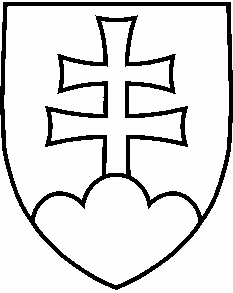 NávrhUznesenie vlády Slovenskej republikyč. ...z ...k návrhu nariadenia vlády Slovenskej republiky, ktorým sa dopĺňa nariadenie vlády Slovenskej republiky č. 53/2007 Z. z., ktorým sa ustanovujú požiadavky na uvádzanie osiva repy na trh v znení nariadenia vlády Slovenskej republiky č. 275/2016 Z. z.VládaČíslo materiálu:Predkladateľ:minister pôdohospodárstva a rozvoja vidieka A.	schvaľujeA. 1.	návrh nariadenia vlády Slovenskej republiky, ktorým sa dopĺňa nariadenie vlády Slovenskej republiky č. 53/2007 Z. z., ktorým sa ustanovujú požiadavky na uvádzanie osiva repy na trh v znení  nariadenia vlády Slovenskej republiky 
č. 275/2016 Z. z.;B.	ukladápredsedovi vlády B. 1.	zabezpečiť uverejnenie nariadenia vlády Slovenskej republiky v Zbierke zákonov Slovenskej republiky.Vykoná: predseda vlády 